ҠАРАР                                                                    ПОСТАНОВЛЕНИЕ«20» декабря  2021 йыл            № 32              «20» декабря 2021 годаО порядке осуществления Администрацией сельского поселения Зириклинский сельсовет муниципального района Бижбулякский район Республики Башкортостан бюджетных полномочий  главных администраторов доходов бюджетов бюджетной системы Российской Федерации	В соответствии со статьей 160.1 Бюджетного кодекса Российской Федерации,  администрация сельского поселения Зириклинский сельсовет муниципального района Бижбулякский район Республики БашкортостанПОСТАНОВЛЯЕТ:1. Наделить полномочиями главных администраторов доходов бюджетов бюджетной системы Российской Федерации Администрацию сельского поселения Зириклинский сельсовет муниципального района Бижбулякский район Республики Башкортостан и закрепить за ней доходы бюджетов бюджетной системы Российской Федерации по перечню согласно приложению № 1 к настоящему постановлению.2. Утвердить прилагаемый Порядок осуществления Администрацией сельского поселения Зириклинский сельсовет муниципального района Бижбулякский район Республики Башкортостан бюджетных полномочий главных администраторов доходов бюджетов бюджетной системы Российской Федерации.3. Признать утратившим силу постановление Администрации сельского поселения Зириклинский сельсовет муниципального района Бижбулякский район Республики Башкортостан от 01 июня 2015 года № 19 «Об утверждении порядка осуществления администрацией сельского поселения Зириклинский сельсовет муниципального района  Бижбулякский район Республики Башкортостан бюджетных полномочий главных администраторов доходов бюджетов бюджетной системы Российской Федерации» (с последующими изменениями).4. Настоящее постановление вступает в силу с 1 января 2022 года.5. Контроль за исполнением настоящего постановления оставляю за собой.      Глава  сельского поселения:                        А.Г. Петров  		        Утвержден постановлением Администрации сельского поселения Зириклинский сельсовет муниципального района Бижбулякский район Республики Башкортостан от 20 декабря 2021 г. № 32Порядок осуществления Администрацией сельского поселения Зириклинский сельсовет муниципального района Бижбулякский район Республики Башкортостан бюджетных полномочий главных администраторов доходов бюджетов бюджетной системы Российской Федерации1. Главные администраторы доходов бюджетов бюджетной системы Российской Федерации, являющиеся органами местного самоуправления сельского поселения Зириклинский сельсовет муниципального района Бижбулякский район Республики Башкортостан, не имеющие в своем ведении администраторов доходов бюджетов бюджетной системы Российской Федерации, осуществляют бюджетные полномочия  главного администратора и администратора доходов бюджетов бюджетной системы Российской Федерации в следующем порядке:а) принимают правовые акты о порядке администрирования доходов бюджетов бюджетной системы Российской Федерации в соответствии с законодательством;б) организуют работу по осуществлению бюджетных полномочий главного администратора и администратора доходов бюджетов бюджетной системы Российской Федерации, установленных Бюджетным кодексом Российской Федерации и принимаемыми в соответствии с ним нормативными правовыми актами, регулирующими бюджетные отношения;в) формируют:прогноз поступления доходов в бюджет;сведения, необходимые для составления проекта бюджета сельского поселения;аналитические материалы по исполнению бюджета в части доходов;сведения, необходимые для составления и ведения кассового плана;бюджетную отчетность главного администратора;иную необходимую информацию.г) ведут реестр источников доходов бюджета по закрепленным за ними источникам доходов на основании перечня источников доходов бюджетов бюджетной системы Российской Федерации;д) утверждают методику прогнозирования поступлений доходов в бюджет в соответствии с общими требованиями к такой методике, установленными Правительством Российской Федерации;е) осуществляют иные бюджетные полномочия, установленные Бюджетным  кодексом Российской Федерации и принимаемыми в соответствии с ним нормативными правовыми актами, регулирующими бюджетные правоотношения.2. Администрирование доходов бюджетов бюджетной системы Российской Федерации, относящихся к периоду исполнения функций администрирования по доходному источнику иным органом местного самоуправления, осуществляется вновь утвержденным главным администратором (администратором) доходов бюджета, в том числе в части возврата плательщикам излишне уплаченных (взысканных) сумм.Перечень главных администраторов доходов бюджетов бюджетной системы Российской Федерации – органов местного самоуправления сельского поселения Зириклинский сельсовет муниципального района Бижбулякский район Республики Башкортостан<1> В части доходов, зачисляемых в бюджет сельского поселения  ___ сельсовет муниципального района Бижбулякский район Республики Башкортостан, в пределах компетенции главных администраторов доходов бюджета сельского поселения  ___ сельсовет муниципального района Бижбулякский район Республики Башкортостан.Администраторами доходов бюджета сельского поселения  ___ сельсовет муниципального района Бижбулякский район Республики Башкортостан по подстатьям, статьям, подгруппам группы доходов «2 00 00000 00 – безвозмездные поступления» являются уполномоченные органы местного самоуправления поселения, а также созданные ими казенные учреждения, являющиеся получателями указанных средств.Башҡортостан РеспубликаһыБишбүләк районы муниципаль районы Ерекле ауыл советы хакимиэте452050, Ерекле  ауылы, Үзәк урамы, 67Тел. 8(34743)2-74-00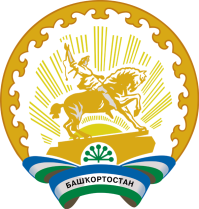 Администрация  сельского поселения Зириклинский  сельсовет     муниципального района               Бижбулякский район    Республики Башкортостан452050, село Зириклы, ул.Центральная, 67 Тел. 8(34743)2-74-00           Приложение  № 1                                                          к  постановлению Администрации сельского  поселения                              Зириклинский сельсовет              муниципального района             Бижбулякский район             Республики Башкортостан                                                                                   от «20» декабря 2021 года   № 32                                         Код бюджетной классификации Российской Федерации  Код бюджетной классификации Российской Федерации  Наименование главного адми-нистра-торадоходов бюджетов бюджетной системы Российской Федерации Наименование 123791Администрация сельского поселения Зириклинский  сельсовет муниципального района Бижбулякский район Республики Башкортостан7911 08 04020 01 1000 110Государственная пошлина за совершение нотариальных действий должностными лицами органов местного самоуправления, уполномоченными в соответствии с законодательными актами Российской Федерации на совершение нотариальных действий (сумма платежа (перерасчеты, недоимка и задолженность по соответствующему платежу, в том числе по отмененному))7911 13 01995 10 0000 130Прочие доходы от оказания платных услуг (работ) получателями средств бюджетов сельских поселений7911 13 02065 10 0000 130Доходы, поступающие в порядке возмещения расходов, понесенных в связи с эксплуатацией имущества сельских поселений7911 13 02995 10 0000 130Прочие доходы от компенсации затрат бюджетов сельских поселений7911 17 01050 10 0000 180Невыясненные поступления, зачисляемые в бюджеты сельских поселений7911 17 05050 10 0000 180Прочие неналоговые доходы бюджетов сельских поселений7911 17 15030 10 3001 150Инициативные платежи, зачисляемые в бюджеты сельских поселений (от физических лиц при реализации проектов «Наказы избирателей»)7911 17 15030 10 4001 150Инициативные платежи, зачисляемые в бюджеты сельских поселений (от индивидуальных предпринимателей, юридических лиц при реализации проектов «Наказы избирателей»)7911 17 16000 10 0000 180Прочие неналоговые доходы бюджетов сельских поселений в части невыясненных поступлений, по которым не осуществлен возврат (уточнение) не позднее трех лет со дня их зачисления на единый счет бюджета сельского поселения7912 00 00000 00 0000 000Безвозмездные поступления <1>